SLAUGHTER REPORT June 2017 SLAUGHTER REPORT June 2017 SLAUGHTER REPORT June 2017 SLAUGHTER REPORT June 2017 SLAUGHTER REPORT June 2017 OMB No. 0535-0005Approval Expires: 11/30/2017Project Code: 151   QID: 110044SMetaKey: 3070OMB No. 0535-0005Approval Expires: 11/30/2017Project Code: 151   QID: 110044SMetaKey: 3070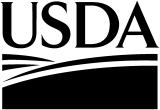 United StatesDepartment ofAgriculture (Monthly Report)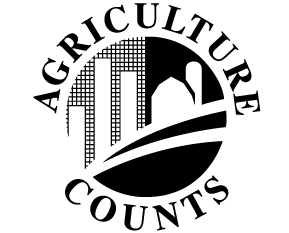 NATIONALAGRICULTURALSTATISTICSSERVICEUSDA/NASS - IowaUpper Midwest Region210 Walnut St., #833
Des Moines, IA 50309Phone: 1-800-772-0825Fax: 1-855-271-9802E-mail: NASSRFOUMR@nass.usda.govUSDA/NASS - IowaUpper Midwest Region210 Walnut St., #833
Des Moines, IA 50309Phone: 1-800-772-0825Fax: 1-855-271-9802E-mail: NASSRFOUMR@nass.usda.govUSDA/NASS - IowaUpper Midwest Region210 Walnut St., #833
Des Moines, IA 50309Phone: 1-800-772-0825Fax: 1-855-271-9802E-mail: NASSRFOUMR@nass.usda.govPlease make corrections to name, address and ZIP Code, if necessary.Please report all livestock slaughter at your plant, including any custom slaughter for farmers.  Do not include slaughtering done elsewhere for you by others.  The information you supply along with that furnished by other plants in this state will provide useful data on monthly slaughter as well as changes in the meat industry.  This information will be published in the July 20  Livestock Slaughter Report.Please return this form promptly in the enclosed postage paid envelope even if you did not slaughter any livestock.The information you provide will be used for statistical purposes only. Your response will be kept confidential and any person who willfully discloses ANY identifiable information about you or your operation is subject to a jail term, a fine, or both.  This survey is conducted in accordance with the Confidential Information Protection provisions of Title V, Subtitle A, Public Law 107-347 and other applicable Federal laws.  For more information on how we protect your information please visit:  https://www.nass.usda.gov/confidentiality.  Response to this survey is voluntary.According to the Paperwork Reduction Act of 1995, an agency may not conduct or sponsor, and a person is not required to respond to, a collection of information unless it displays a valid OMB control number. The valid OMB number is 0535-0005.  The time required to complete this information collection is estimated to average 15 minutes per response, including the time for reviewing instructions, searching existing data sources, gathering and maintaining the data needed, and completing and reviewing the collection of information.SLAUGHTER IN YOUR PLANT June 2017(Include slaughter for others. Exclude livestock slaughtered for you in some other plant.Write “none” for each species of livestock not slaughtered.) SLAUGHTER IN YOUR PLANT June 2017(Include slaughter for others. Exclude livestock slaughtered for you in some other plant.Write “none” for each species of livestock not slaughtered.) SLAUGHTER IN YOUR PLANT June 2017(Include slaughter for others. Exclude livestock slaughtered for you in some other plant.Write “none” for each species of livestock not slaughtered.) SLAUGHTER IN YOUR PLANT June 2017(Include slaughter for others. Exclude livestock slaughtered for you in some other plant.Write “none” for each species of livestock not slaughtered.) SLAUGHTER IN YOUR PLANT June 2017(Include slaughter for others. Exclude livestock slaughtered for you in some other plant.Write “none” for each species of livestock not slaughtered.) Kind of LivestockNumber of HeadTotal Live Weight(Pounds)ORTotal Dressed Weight(Pounds)Cattle201205225225Calves202206226226Sheep & Lambs204208228228Hogs203207227227Buffalo or Bison209210211211Goats212213214214SURVEY RESULTS:  To receive the complete results of this survey on the release date, go to: www.nass.usda.gov/Surveys/Guide_to_NASS_Surveys/Would you rather have a brief summary mailed to you at a later date? 1Yes		3No	 . . . . . . . . . . . . . .  SURVEY RESULTS:  To receive the complete results of this survey on the release date, go to: www.nass.usda.gov/Surveys/Guide_to_NASS_Surveys/Would you rather have a brief summary mailed to you at a later date? 1Yes		3No	 . . . . . . . . . . . . . .  SURVEY RESULTS:  To receive the complete results of this survey on the release date, go to: www.nass.usda.gov/Surveys/Guide_to_NASS_Surveys/Would you rather have a brief summary mailed to you at a later date? 1Yes		3No	 . . . . . . . . . . . . . .  SURVEY RESULTS:  To receive the complete results of this survey on the release date, go to: www.nass.usda.gov/Surveys/Guide_to_NASS_Surveys/Would you rather have a brief summary mailed to you at a later date? 1Yes		3No	 . . . . . . . . . . . . . .  SURVEY RESULTS:  To receive the complete results of this survey on the release date, go to: www.nass.usda.gov/Surveys/Guide_to_NASS_Surveys/Would you rather have a brief summary mailed to you at a later date? 1Yes		3No	 . . . . . . . . . . . . . .  SURVEY RESULTS:  To receive the complete results of this survey on the release date, go to: www.nass.usda.gov/Surveys/Guide_to_NASS_Surveys/Would you rather have a brief summary mailed to you at a later date? 1Yes		3No	 . . . . . . . . . . . . . .  SURVEY RESULTS:  To receive the complete results of this survey on the release date, go to: www.nass.usda.gov/Surveys/Guide_to_NASS_Surveys/Would you rather have a brief summary mailed to you at a later date? 1Yes		3No	 . . . . . . . . . . . . . .  SURVEY RESULTS:  To receive the complete results of this survey on the release date, go to: www.nass.usda.gov/Surveys/Guide_to_NASS_Surveys/Would you rather have a brief summary mailed to you at a later date? 1Yes		3No	 . . . . . . . . . . . . . .  SURVEY RESULTS:  To receive the complete results of this survey on the release date, go to: www.nass.usda.gov/Surveys/Guide_to_NASS_Surveys/Would you rather have a brief summary mailed to you at a later date? 1Yes		3No	 . . . . . . . . . . . . . .  SURVEY RESULTS:  To receive the complete results of this survey on the release date, go to: www.nass.usda.gov/Surveys/Guide_to_NASS_Surveys/Would you rather have a brief summary mailed to you at a later date? 1Yes		3No	 . . . . . . . . . . . . . .  SURVEY RESULTS:  To receive the complete results of this survey on the release date, go to: www.nass.usda.gov/Surveys/Guide_to_NASS_Surveys/Would you rather have a brief summary mailed to you at a later date? 1Yes		3No	 . . . . . . . . . . . . . .  SURVEY RESULTS:  To receive the complete results of this survey on the release date, go to: www.nass.usda.gov/Surveys/Guide_to_NASS_Surveys/Would you rather have a brief summary mailed to you at a later date? 1Yes		3No	 . . . . . . . . . . . . . .  SURVEY RESULTS:  To receive the complete results of this survey on the release date, go to: www.nass.usda.gov/Surveys/Guide_to_NASS_Surveys/Would you rather have a brief summary mailed to you at a later date? 1Yes		3No	 . . . . . . . . . . . . . .  SURVEY RESULTS:  To receive the complete results of this survey on the release date, go to: www.nass.usda.gov/Surveys/Guide_to_NASS_Surveys/Would you rather have a brief summary mailed to you at a later date? 1Yes		3No	 . . . . . . . . . . . . . .  SURVEY RESULTS:  To receive the complete results of this survey on the release date, go to: www.nass.usda.gov/Surveys/Guide_to_NASS_Surveys/Would you rather have a brief summary mailed to you at a later date? 1Yes		3No	 . . . . . . . . . . . . . .  SURVEY RESULTS:  To receive the complete results of this survey on the release date, go to: www.nass.usda.gov/Surveys/Guide_to_NASS_Surveys/Would you rather have a brief summary mailed to you at a later date? 1Yes		3No	 . . . . . . . . . . . . . .  SURVEY RESULTS:  To receive the complete results of this survey on the release date, go to: www.nass.usda.gov/Surveys/Guide_to_NASS_Surveys/Would you rather have a brief summary mailed to you at a later date? 1Yes		3No	 . . . . . . . . . . . . . .  SURVEY RESULTS:  To receive the complete results of this survey on the release date, go to: www.nass.usda.gov/Surveys/Guide_to_NASS_Surveys/Would you rather have a brief summary mailed to you at a later date? 1Yes		3No	 . . . . . . . . . . . . . .  SURVEY RESULTS:  To receive the complete results of this survey on the release date, go to: www.nass.usda.gov/Surveys/Guide_to_NASS_Surveys/Would you rather have a brief summary mailed to you at a later date? 1Yes		3No	 . . . . . . . . . . . . . .  OFFICE USEOFFICE USESURVEY RESULTS:  To receive the complete results of this survey on the release date, go to: www.nass.usda.gov/Surveys/Guide_to_NASS_Surveys/Would you rather have a brief summary mailed to you at a later date? 1Yes		3No	 . . . . . . . . . . . . . .  SURVEY RESULTS:  To receive the complete results of this survey on the release date, go to: www.nass.usda.gov/Surveys/Guide_to_NASS_Surveys/Would you rather have a brief summary mailed to you at a later date? 1Yes		3No	 . . . . . . . . . . . . . .  SURVEY RESULTS:  To receive the complete results of this survey on the release date, go to: www.nass.usda.gov/Surveys/Guide_to_NASS_Surveys/Would you rather have a brief summary mailed to you at a later date? 1Yes		3No	 . . . . . . . . . . . . . .  SURVEY RESULTS:  To receive the complete results of this survey on the release date, go to: www.nass.usda.gov/Surveys/Guide_to_NASS_Surveys/Would you rather have a brief summary mailed to you at a later date? 1Yes		3No	 . . . . . . . . . . . . . .  SURVEY RESULTS:  To receive the complete results of this survey on the release date, go to: www.nass.usda.gov/Surveys/Guide_to_NASS_Surveys/Would you rather have a brief summary mailed to you at a later date? 1Yes		3No	 . . . . . . . . . . . . . .  SURVEY RESULTS:  To receive the complete results of this survey on the release date, go to: www.nass.usda.gov/Surveys/Guide_to_NASS_Surveys/Would you rather have a brief summary mailed to you at a later date? 1Yes		3No	 . . . . . . . . . . . . . .  SURVEY RESULTS:  To receive the complete results of this survey on the release date, go to: www.nass.usda.gov/Surveys/Guide_to_NASS_Surveys/Would you rather have a brief summary mailed to you at a later date? 1Yes		3No	 . . . . . . . . . . . . . .  SURVEY RESULTS:  To receive the complete results of this survey on the release date, go to: www.nass.usda.gov/Surveys/Guide_to_NASS_Surveys/Would you rather have a brief summary mailed to you at a later date? 1Yes		3No	 . . . . . . . . . . . . . .  SURVEY RESULTS:  To receive the complete results of this survey on the release date, go to: www.nass.usda.gov/Surveys/Guide_to_NASS_Surveys/Would you rather have a brief summary mailed to you at a later date? 1Yes		3No	 . . . . . . . . . . . . . .  SURVEY RESULTS:  To receive the complete results of this survey on the release date, go to: www.nass.usda.gov/Surveys/Guide_to_NASS_Surveys/Would you rather have a brief summary mailed to you at a later date? 1Yes		3No	 . . . . . . . . . . . . . .  SURVEY RESULTS:  To receive the complete results of this survey on the release date, go to: www.nass.usda.gov/Surveys/Guide_to_NASS_Surveys/Would you rather have a brief summary mailed to you at a later date? 1Yes		3No	 . . . . . . . . . . . . . .  SURVEY RESULTS:  To receive the complete results of this survey on the release date, go to: www.nass.usda.gov/Surveys/Guide_to_NASS_Surveys/Would you rather have a brief summary mailed to you at a later date? 1Yes		3No	 . . . . . . . . . . . . . .  SURVEY RESULTS:  To receive the complete results of this survey on the release date, go to: www.nass.usda.gov/Surveys/Guide_to_NASS_Surveys/Would you rather have a brief summary mailed to you at a later date? 1Yes		3No	 . . . . . . . . . . . . . .  SURVEY RESULTS:  To receive the complete results of this survey on the release date, go to: www.nass.usda.gov/Surveys/Guide_to_NASS_Surveys/Would you rather have a brief summary mailed to you at a later date? 1Yes		3No	 . . . . . . . . . . . . . .  SURVEY RESULTS:  To receive the complete results of this survey on the release date, go to: www.nass.usda.gov/Surveys/Guide_to_NASS_Surveys/Would you rather have a brief summary mailed to you at a later date? 1Yes		3No	 . . . . . . . . . . . . . .  SURVEY RESULTS:  To receive the complete results of this survey on the release date, go to: www.nass.usda.gov/Surveys/Guide_to_NASS_Surveys/Would you rather have a brief summary mailed to you at a later date? 1Yes		3No	 . . . . . . . . . . . . . .  SURVEY RESULTS:  To receive the complete results of this survey on the release date, go to: www.nass.usda.gov/Surveys/Guide_to_NASS_Surveys/Would you rather have a brief summary mailed to you at a later date? 1Yes		3No	 . . . . . . . . . . . . . .  SURVEY RESULTS:  To receive the complete results of this survey on the release date, go to: www.nass.usda.gov/Surveys/Guide_to_NASS_Surveys/Would you rather have a brief summary mailed to you at a later date? 1Yes		3No	 . . . . . . . . . . . . . .  SURVEY RESULTS:  To receive the complete results of this survey on the release date, go to: www.nass.usda.gov/Surveys/Guide_to_NASS_Surveys/Would you rather have a brief summary mailed to you at a later date? 1Yes		3No	 . . . . . . . . . . . . . .  99909990Respondent Name:Respondent Name:Respondent Name:9911Phone:  (		) 9911Phone:  (		) 9911Phone:  (		) 9911Phone:  (		) 9911Phone:  (		) 9911Phone:  (		) 9910          MM        DD        YYDate:        __ __    __ __    __ __  9910          MM        DD        YYDate:        __ __    __ __    __ __  9910          MM        DD        YYDate:        __ __    __ __    __ __  9910          MM        DD        YYDate:        __ __    __ __    __ __  9910          MM        DD        YYDate:        __ __    __ __    __ __  9910          MM        DD        YYDate:        __ __    __ __    __ __  OFFICE USE ONLYOFFICE USE ONLYOFFICE USE ONLYOFFICE USE ONLYOFFICE USE ONLYOFFICE USE ONLYOFFICE USE ONLYOFFICE USE ONLYOFFICE USE ONLYOFFICE USE ONLYOFFICE USE ONLYOFFICE USE ONLYOFFICE USE ONLYOFFICE USE ONLYOFFICE USE ONLYOFFICE USE ONLYOFFICE USE ONLYOFFICE USE ONLYOFFICE USE ONLYOFFICE USE ONLYOFFICE USE ONLYResponseResponseRespondentRespondentRespondentModeModeModeModeEnum.Eval.R. UnitChangeOffice Use for POIDOffice Use for POIDOffice Use for POIDOffice Use for POIDOffice Use for POIDOffice Use for POIDOffice Use for POIDOffice Use for POID1-Comp2-R3-Inac4-Office Hold5-R – Est6-Inac – Est7-Off Hold – Est99011-Op/Mgr2-Sp3-Acct/Bkpr4-Partner9-Oth1-Op/Mgr2-Sp3-Acct/Bkpr4-Partner9-Oth99021-Mail2-Tel3-Face-to-Face4-CATI5-Web6-e-mail7-Fax8-CAPI19-Other9903990399039998990099219985 9989       __  __  __  -  __  __  __  -  __  __  __ 9989       __  __  __  -  __  __  __  -  __  __  __ 9989       __  __  __  -  __  __  __  -  __  __  __ 9989       __  __  __  -  __  __  __  -  __  __  __ 9989       __  __  __  -  __  __  __  -  __  __  __ 9989       __  __  __  -  __  __  __  -  __  __  __ 9989       __  __  __  -  __  __  __  -  __  __  __ 9989       __  __  __  -  __  __  __  -  __  __  __1-Comp2-R3-Inac4-Office Hold5-R – Est6-Inac – Est7-Off Hold – Est99011-Op/Mgr2-Sp3-Acct/Bkpr4-Partner9-Oth1-Op/Mgr2-Sp3-Acct/Bkpr4-Partner9-Oth99021-Mail2-Tel3-Face-to-Face4-CATI5-Web6-e-mail7-Fax8-CAPI19-Other99039903990399989900992199851-Comp2-R3-Inac4-Office Hold5-R – Est6-Inac – Est7-Off Hold – Est99011-Op/Mgr2-Sp3-Acct/Bkpr4-Partner9-Oth1-Op/Mgr2-Sp3-Acct/Bkpr4-Partner9-Oth99021-Mail2-Tel3-Face-to-Face4-CATI5-Web6-e-mail7-Fax8-CAPI19-Other9903990399039998990099219985Optional UseOptional UseOptional UseOptional UseOptional UseOptional UseOptional UseOptional Use1-Comp2-R3-Inac4-Office Hold5-R – Est6-Inac – Est7-Off Hold – Est99011-Op/Mgr2-Sp3-Acct/Bkpr4-Partner9-Oth1-Op/Mgr2-Sp3-Acct/Bkpr4-Partner9-Oth99021-Mail2-Tel3-Face-to-Face4-CATI5-Web6-e-mail7-Fax8-CAPI19-Other990399039903999899009921998599079907990799089908990699069916S/E NameS/E NameS/E NameS/E NameS/E NameS/E NameS/E NameS/E NameS/E Name